lMADONAS NOVADA PAŠVALDĪBA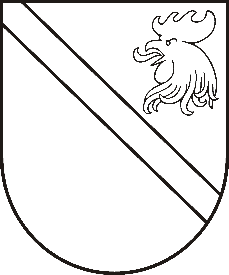 Reģ. Nr. 90000054572Saieta laukums 1, Madona, Madonas novads, LV-4801 t. 64860090, fakss 64860079, e-pasts: dome@madona.lv ___________________________________________________________________________MADONAS NOVADA PAŠVALDĪBAS DOMESLĒMUMSMadonā2018.gada 28.februārī							Nr.54									(protokols Nr.3, 14.p.)Par piedalīšanos Lauku atbalsta dienesta izsludinātajā projektu konkursa  aktivitātē “Zivju resursu pavairošana un atražošana publiskajās ūdenstilpēs un ūdenstilpēs, kurās zvejas tiesības pieder valstij, kā arī citās ūdenstilpēs, kas ir valsts vai pašvaldību īpašumā ar projekta iesniegumu “Zivju resursu pavairošana Madonas novada Salas ezerā”Lauku atbalsta dienests sadarbībā ar Zivju fondu ir izsludinājis projektu konkursu 6 aktivitātēs:Zivju resursu pavairošana un atražošana publiskajās ūdenstilpēs un ūdenstilpēs, kurās zvejas tiesības pieder valstij, kā arī citās ūdenstilpēs, kas ir valsts vai pašvaldību īpašumā.Madonas novada Salas ezerā zivju resursu krājumi ir atjaunoti 2011. gadā, ielaižot 8000 gab. vienvasaras līdaku mazuļus, 2014. gadā, ielaižot 3000 gab. vienvasaras līdaku mazuļus.Projekta ietvaros paredzēts ielaist  5 000 gab. vienvasaras līdaku mazuļus. Noklausījusies projektu sagatavošanas un ieviešanas speciālistes I.Kārkliņas sniegto informāciju, ņemot vērā 20.02.2018. Finanšu un attīstības komitejas atzinumu, atklāti balsojot: PAR – 12 (Agris Lungevičs, Zigfrīds Gora, Ivars Miķelsons, Antra Gotlaufa, Artūrs Grandāns, Gunārs Ikaunieks, Valda Kļaviņa, Andris Sakne, Rihards Saulītis, Aleksandrs Šrubs, Gatis Teilis, Kaspars Udrass), PRET – NAV,  ATTURAS – NAV,  Madonas novada pašvaldības dome  NOLEMJ:Piedalīties Lauku atbalsta dienesta izsludinātajā projektu konkursa aktivitātē Zivju resursu pavairošana un atražošana publiskajās ūdenstilpēs un ūdenstilpēs, kurās zvejas tiesības pieder valstij, kā arī citās ūdenstilpēs, kas ir valsts vai pašvaldību īpašumā.ar projekta iesniegumu „Zivju resursu pavairošana Madonas novada Salas ezerā”.Projekta kopējās izmaksas EUR 1 650,00 (viens tūkstotis seši simti piecdesmit eiro 00 centi), t.sk. Valsts Zivju fonda finansējums EUR 1 485,00 (viens tūkstotis četri simti astoņdesmit pieci eiro, 00 centi) un Madonas novada pašvaldības (Madonas pilsētas) finansējums EUR 165,00 (viens simts sešdesmit pieci eiro, 00 centi).Domes priekšsēdētājs					A.Lungevičs